Załącznik do zarządzenia Nr 523/23 Wójta Gminy Suwałkiz dnia 17 kwietnia  2023 r.		URZĄD GMINY SUWAŁKI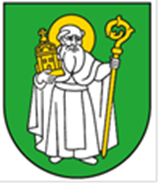 Na podstawie art. 13, art. 35 i art.37 ustawy z dnia 21 sierpnia 1997 r, o gospodarce nieruchomościami (Dz. U. z 2023 r.                poz. 344) Wójt Gminy Suwałki podaje do publicznej wiadomości:Uwagi:Nieruchomości są wolne od jakichkolwiek obciążeń i praw osób trzecich.Poprzedni właściciele zbywanych nieruchomości, pozbawieni prawa własności tych nieruchomości przed  dniem 5 grudnia 1990 roku albo ich spadkobiercom mają pierwszeństwo w ich nabyciu, jeżeli złożą wniosek o nabycie w terminie 6 tygodni, licząc od dnia wywieszenia wykazu (od dnia 17 kwietnia 2023 r. do dnia 29 maja 2023 r.) i złożą oświadczenie, że wyrażają zgodę na cenę określoną w wykazie. Wykaz niniejszy zostaje wywieszony na tablicy ogłoszeń Urzędu Gminy Suwałki na okres 21 dni, tj. od dnia 17 kwietnia 2023 r. do dnia 08 maja 2023 r. oraz zamieszczony na stronie internetowej www.gmina.suwalki.pl Szczegółowe informacje o nieruchomościach zamieszczonych w wykazie można uzyskać w Urzędzie Gminy Suwałki ul. Świerkowa 45, w referacie ds. Mienia Komunalnego, pokój nr 137 lub pod numerem tel. (87) 565-93-73.WYKAZ NIERUCHOMOŚCI PRZEZNACZONYCH DO SPRZEDAŻY W DRODZE PRZETARGU OGRANICZONEGO   do właścicieli sąsiednich działek          (art. 40 ust.2a)WYKAZ NIERUCHOMOŚCI PRZEZNACZONYCH DO SPRZEDAŻY W DRODZE PRZETARGU OGRANICZONEGO   do właścicieli sąsiednich działek          (art. 40 ust.2a)WYKAZ NIERUCHOMOŚCI PRZEZNACZONYCH DO SPRZEDAŻY W DRODZE PRZETARGU OGRANICZONEGO   do właścicieli sąsiednich działek          (art. 40 ust.2a)WYKAZ NIERUCHOMOŚCI PRZEZNACZONYCH DO SPRZEDAŻY W DRODZE PRZETARGU OGRANICZONEGO   do właścicieli sąsiednich działek          (art. 40 ust.2a)WYKAZ NIERUCHOMOŚCI PRZEZNACZONYCH DO SPRZEDAŻY W DRODZE PRZETARGU OGRANICZONEGO   do właścicieli sąsiednich działek          (art. 40 ust.2a)WYKAZ NIERUCHOMOŚCI PRZEZNACZONYCH DO SPRZEDAŻY W DRODZE PRZETARGU OGRANICZONEGO   do właścicieli sąsiednich działek          (art. 40 ust.2a)WYKAZ NIERUCHOMOŚCI PRZEZNACZONYCH DO SPRZEDAŻY W DRODZE PRZETARGU OGRANICZONEGO   do właścicieli sąsiednich działek          (art. 40 ust.2a)Nr działkiobrębNr KWPowierzchnia działki [ha]Opis nieruchomości i przeznaczenie w planie zagospodarowania przestrzennegoCena netto nieruchomości[zł]Forma zbycia140/20010Gawrych RudaSU1S/00028390/50,0359Nieruchomość gruntowa niezabudowana. Na działce znajdują się liczne zadrzewienia oraz zakrzaczenia. Kształt działki nieregularny, działka nieuzbrojona. Brak bezpośredniego dojazdu do drogi publicznejW planie zagospodarowania przestrzennego działka położona jest na terenie o funkcji ozn. symbolem 18 Kpj – pas komunikacji pieszo-jezdnej.32 000,00Uchwała Nr LI/542/23                                                                                                        Rady Gminy Suwałkiz dnia 28 marca 2023 r.w sprawie wyrażenia zgody na zbycie nieruchomości położonej w obrębie ewidencyjnym Gawrych Ruda.